30.04.2022Ул. Мира, 25, устранение забоя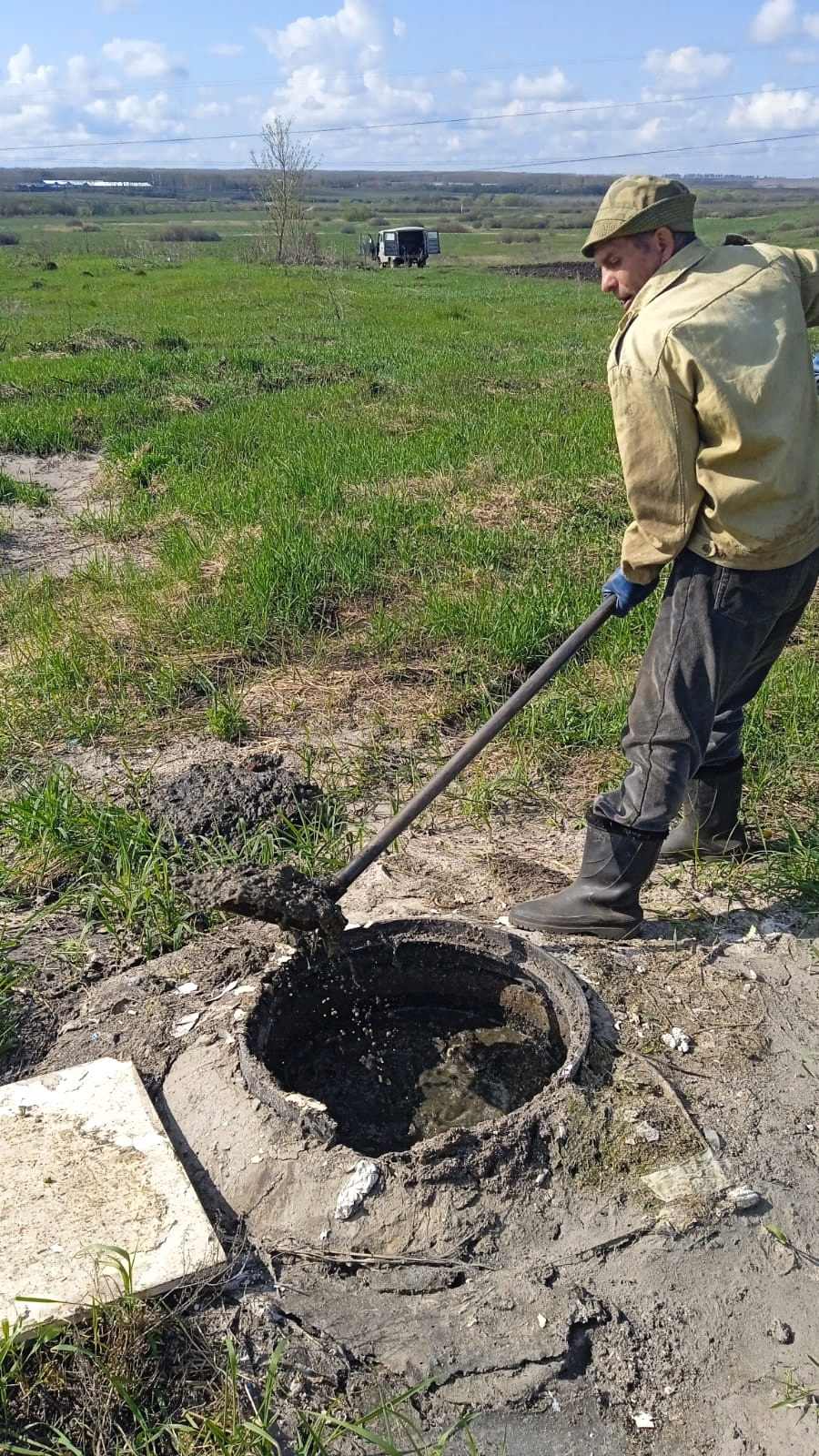 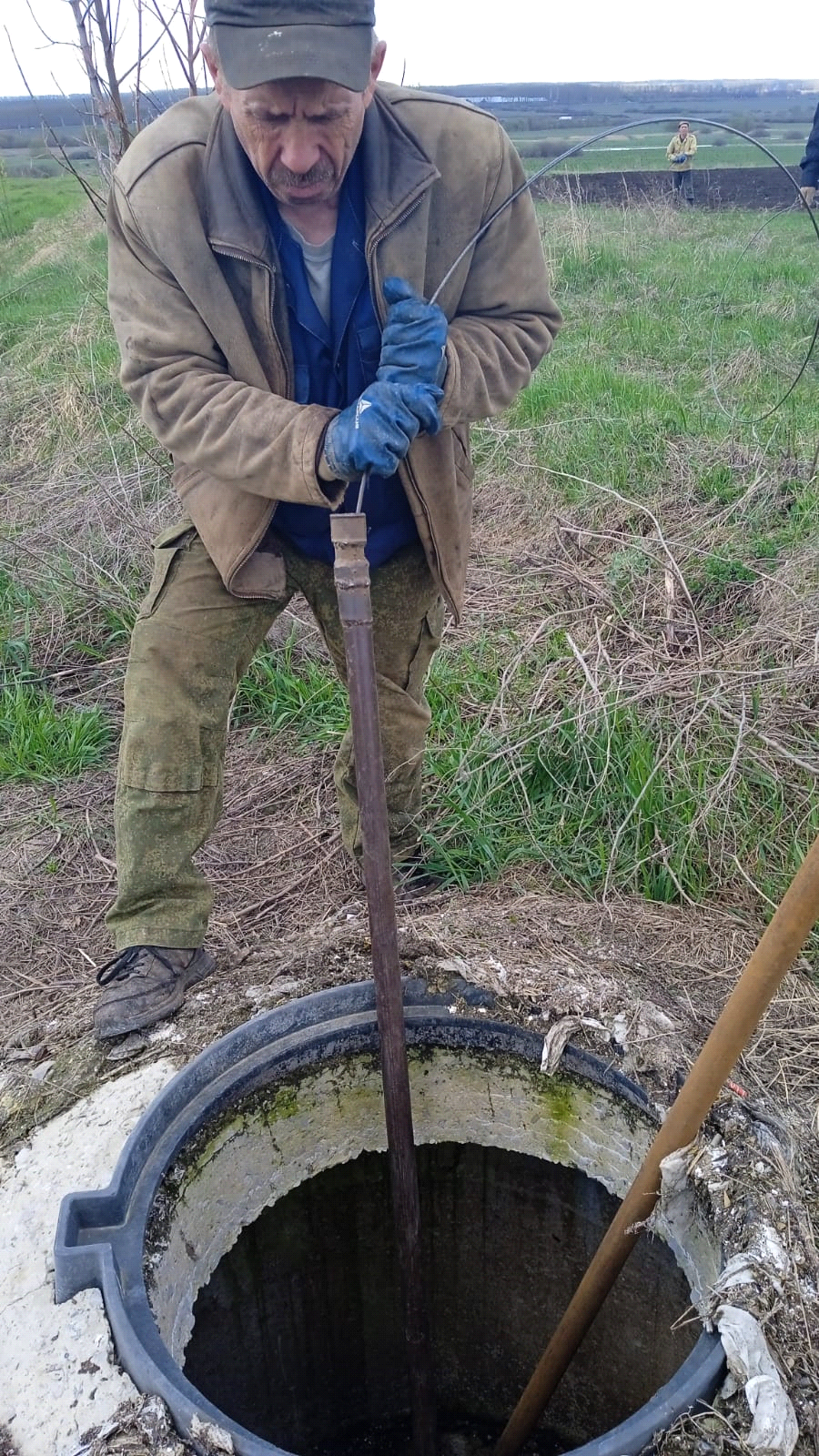 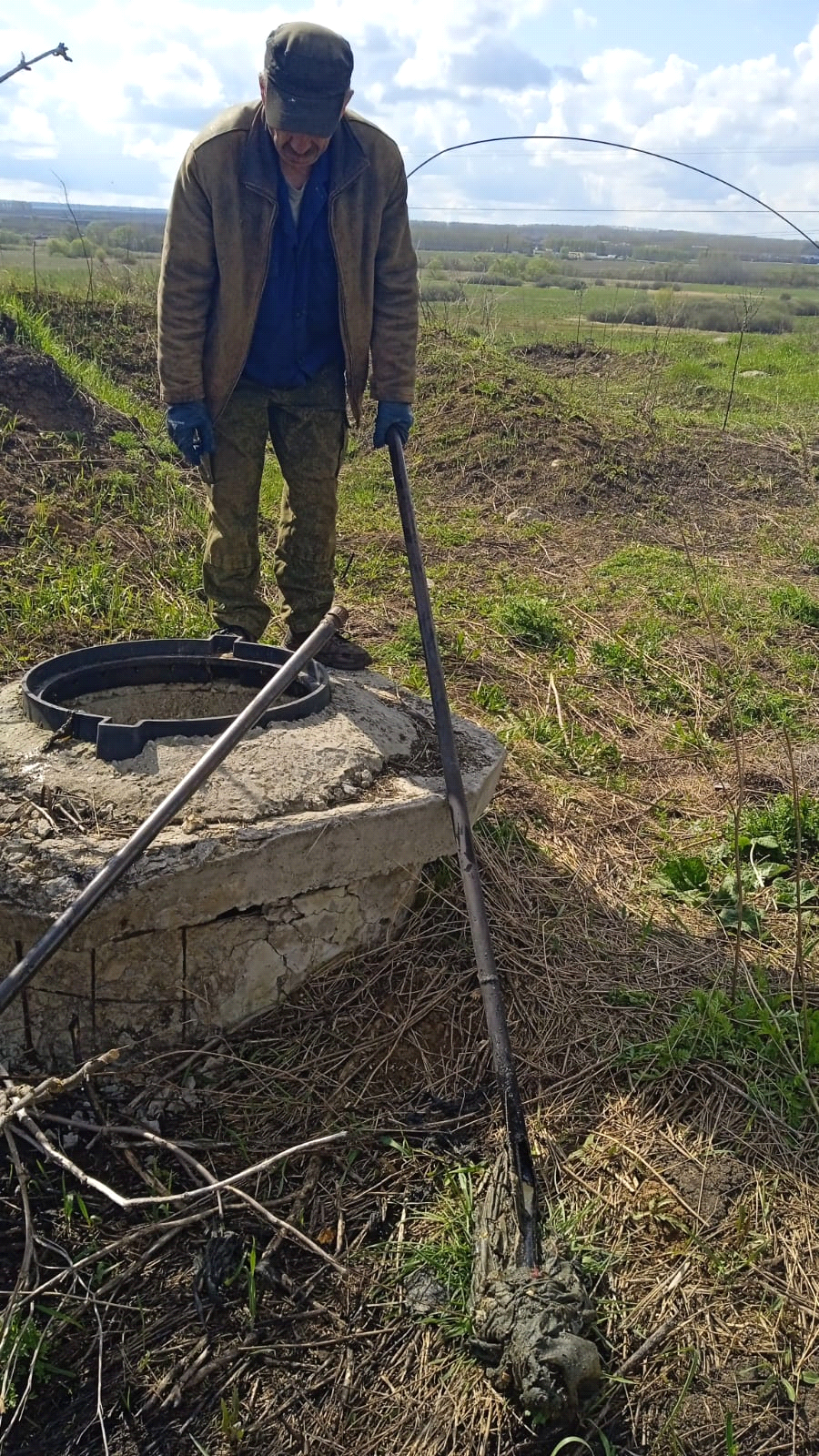 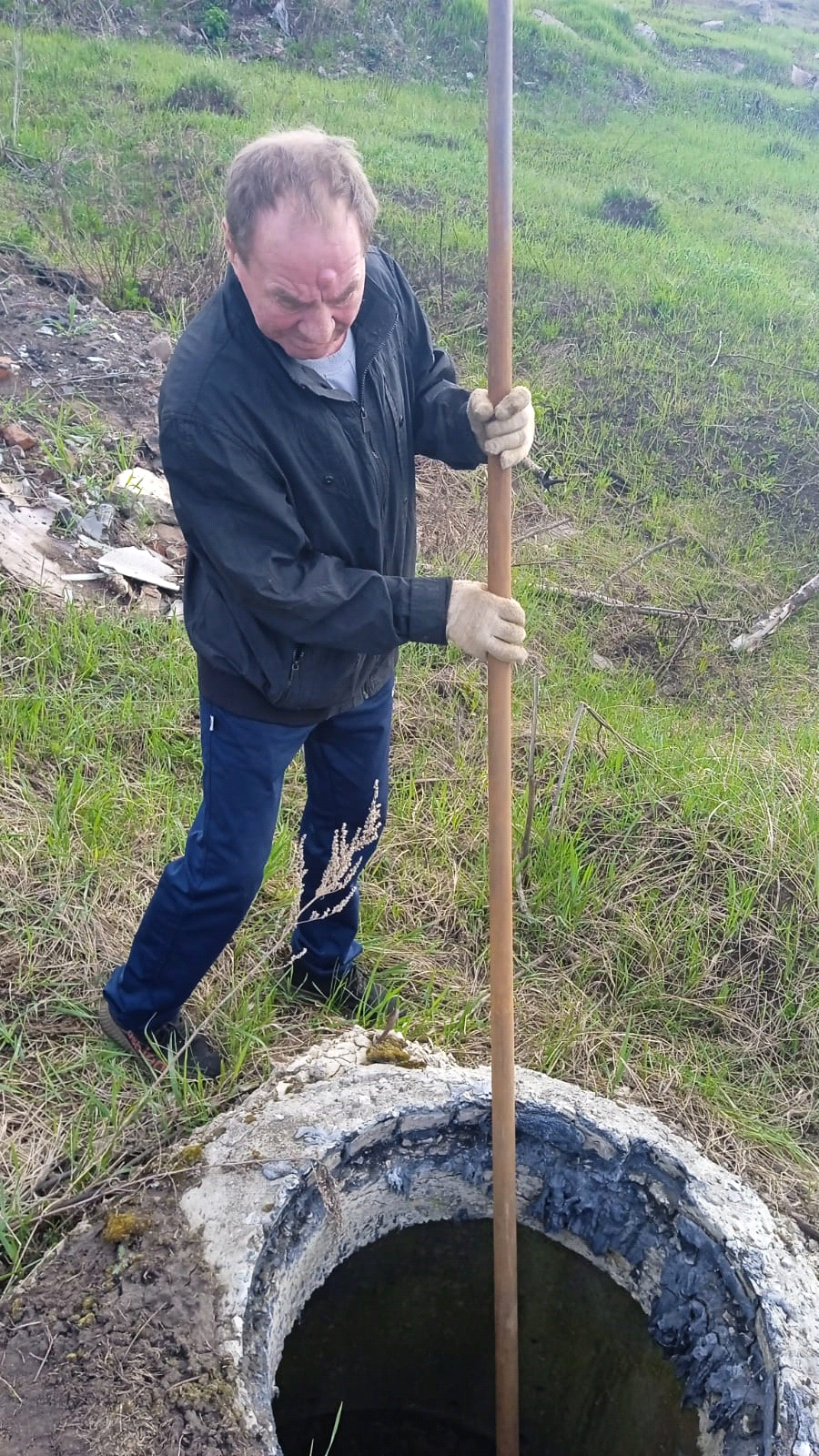 